21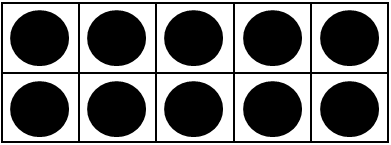 